 Методичні рекомендації для вчителів правознавства щодо дистанційного навчання учнів 9-11 класів у період карантину Сідорчук В.П., методист Центру методичної та аналітичної роботи 
КВНЗ «Харківська академія неперервної освіти», магістр, вища кваліфікаційна категоріяЕфективність дистанційного навчання залежить від того, наскільки учасники освітнього процесу зможуть адаптуватися до нових реалій, використати цей час для власного саморозвитку, а дорослі усвідомлять, що дитина потребує їхньої допомоги.1. Особливості організації дистанційного навчанняз  правознавстваУчителі повинні чітко зрозуміти цілі та обсяг своєї роботи, урахувати всі можливі ризики. Доцільно з’ясувати для себе план задач, поставивши питання: «Чого я бажаю досягти? Що реально для мене та моїх  учнів втілити в життя?». Від цього буде залежати інструментарій, який обере вчитель.Перш ніж обрати зручний формат роботи з учнями, слід провести опитування щодо їхньої технічної можливості навчання онлайн. Бажано зв’язатися й з батьками щодо умов дистанційної роботи школярів і чіткого дотримання плану навчання й онлайн-спілкування.Учні повинні бути ознайомлені зі способом та графіком навчання, контактами, за якими можна ставити запитання; батькам теж необхідно надати схожу інформацію (це можна зробити через розсилку на електронну пошту або Viber).Окремо рекомендуємо звернути увагу на учнів, у яких немає змоги приєднатися до роботи в онлайн-сервісах. Їм доцільно надати в інший спосіб конкретні рекомендації щодо роботи з підручником, через електронну пошту надіслати матеріали уроку, відео, презентації; надавати консультації в телефонному режимі.Які інструменти обрати вчителю для дистанційного навчання? Краще використовувати ті, до яких учні звикли, можливо, використовували до карантину. Насамперед, це месенжери та соціальні мережі (Viber, Telegram, Facebook, Instagram, тощо), на які можна завантажувати фото, відео, проводити опитування, через деякі з них можна здійснювати відеодзвінок (у Viber можна здійснити груповий аудіодзвінок  до 20 осіб). Але слід пам’ятати, що це система комунікації, за допомогою якої  краще надавати короткі повідомлення, бо можуть виникнути певні проблеми з систематизацією матеріалу.Надання різноманітного матеріалу, збір інформації, перевірка робіт, їх коментування краще здійснювати  на платформах Google Classrum, Class Dojo. Для учнів 9 – 11 класів краще підходить Google Classrum, який інтегрується з Google Disk, календарем, надсилає сповіщення на електронну пошту, дозволяє збирати та роздавати файли, формує підсумкову таблицю з оцінками, має доступ зі смартфона.Під час навчання учнів правознавства важливим є робота в парах та групах. Таку роботу допоможе організувати онлайн-інструмент Microsoft Teams, основою якого є команда. За допомогою цього інструмента можна  об’єднати учнів у класі, які будуть мати доступ до навчальних матеріалів і зможуть взаємодіяти онлайн.Робота в групах також може бути  організована за допомогою додатку Google Docs – безкоштовного веб-сервісу. Він зберігає інформацію в хмарі, здійснює простий обмін файлами, дозволяє виділяти певні речення, писати коментарі. Учитель при цьому виконує роль модератора, організовує обговорення певної теми або виконання творчого завдання.Для проєктної роботи рекомендуємо використовувати Trello-дошки.         Під час дистанційного навчання важливим є емоційний зв’язок між учасниками освітнього процесу, якому допомагає відеотрансляція (додаток для зв’язку Skype або платформа для проведення онлайн-конференцій Zoom).Разом із цим використання платформи Zoom дозволяє вчителю ставити запитання, одразу отримувати зворотний зв’язок  (відповіді учнів у Чаті),  коментувати їх; робити посилання на швидкі сервіси тестування з показом відповідей школярів. Таким чином учитель має змогу слідкувати за рівнем розвитку предметних  компетентностей учнів та коригувати подальшу їх діяльність. Докладніше з інструментами дистанційного навчання учнів можна ознайомитися, переглянувши оглядовий освітній серіал «Карантин: онлайн-сервіси для вчителів» (osvita.diia.gov.ua).Звертаємо увагу, що педагогам доречно обрати один або два онлайн-інструменти, які найбільш підходять, а також доцільно структурувати основний матеріал уроку,  зібрати в одній  папці з позначкою дати й теми уроку (яка буде доступна учням).2. Організація вивчення нового матеріалу під час дистанційного навчанняУ 9 класі протягом одного навчального року школярі вивчають курс «Основи правознавства». Зміст навчального матеріалу базується на системі наукових ідей і понять юридичної науки; особливу увагу приділено правовідносинам, учасниками яких є неповнолітні особи. Знання, які отримують учні, спрямовані на формування певної системи цінностей, підвищення рівня правової культури, застосування й дотримання правових норм у житті. Такі концептуальні підходи зумовлюють використання певних технологій, прийомів та методів навчання, які рекомендуємо застосовувати й у процесі дистанційного навчання.Для суспільно-гуманітарних предметів ефективним є застосування технології змішаного навчання та однієї з її форм «Перевернутий клас», коли фактичний теоретичний матеріал учні опрацьовують вдома за допомогою онлайн-матеріалів (школярі, які не мають такої можливості, працюють із текстом підручника), а в класі розв’язуються творчі завдання.На період карантину в 9 класі орієнтовно припадає вивчення тем «Адміністративні правопорушення. Злочини. Кримінальний проступок. Адміністративна та кримінальна відповідальність неповнолітніх», практичне заняття «Особливості адміністративної та кримінальної відповідальності неповнолітніх» розділу 4 «Неповнолітні як суб’єкти цивільних, сімейних, трудових, адміністративних і кримінальних правовідносин» та перші теми розділу 5 «Якщо право – це професія».РЕКОМЕНДУЄМО обрати з поданих нижче варіанти плану проведення практичного заняття «Особливості адміністративної та кримінальної відповідальності», зважаючи на наявні технічні можливості та особисті вподобання вчителя й учнів:Підготовчий етап:Мозковий штурм «Якими є основні причини підліткової злочинності?»Гра брейн-ринг (приклад завдань наведено нижче).Цифрова розминка (учитель називає цифри, пов’язані з темою, а учні говорять як вони співвідносяться з адміністративним або кримінальним правом, наприклад, 12  - адміністративний арешт не може застосовуватися до жінок, які мають дітей до 12 років; 14 – з 14 років наступає кримінальна відповідальність за певні види злочинів; 15 – 15 діб – це термін адміністративного арешту; 16 – з 16 років настає адміністративна та кримінальна відповідальність; 24 – номер статті кодексу України про адміністративні правопорушення, в якій надається перелік адміністративних стягнень). «Ланцюжок». По черзі один учень називає кримінальне правопорушення, інший – покарання, що може бути застосовано за його вчинення. Можливі онлайн-інструменти: чат у Viber, Telegram, Instagram.Основний етап:Ток-шоу «Адміністративна та кримінальна відповідальність неповнолітніх». Випереджувальні індивідуальні завдання: ведучі, запрошені експерти, глядачі – за ролями готують повідомлення чи запитання (Skipe).Відеоконференція «Причини вчинення кримінальних правопорушень неповнолітніми». Індивідуальні випереджувальні завдання на основі матеріалів мас-медіа: статистика вчинення правопорушень неповнолітніми за 2019 рік; найбільш поширені правопорушення неповнолітніх; причини вчинення правопорушень неповнолітніми (різні точки зору); заходи попередження правопорушень неповнолітніми (Zoom).  Визначення спільних та відмінних ознак особливостей адміністративної та кримінальної відповідальності неповнолітніх (Trello-дошка).Аналіз правових ситуацій та розв’язування юридичних задач (Google Classrum).  Завершальний етап:Порівняння понять «адміністративне порушення» та «злочин».Складання пам’ятки (плакату) «Як не стати жертвою злочину?».Написання есе «Наслідки злочину, якими вони є…».Відповідь на запитання: «Чи погоджуєтеся ви з точкою зору фахівця з правознавства, що попередження адміністративного правопорушення, а також своєчасне покарання за його скоєння є шляхом запобігання скоєння злочину?» Відповідь обґрунтуйте.Можливі онлайн-інструменти: Google-форма, Facebook.Також практичне заняття можна провести із залученням матеріалу стосовно сучасної ситуації з коронавірусом в Україні. Можна запропонувати учням (за бажанням) випереджувальне завдання підготувати невелику презентацію щодо адміністративної та кримінальної відповідальності за порушення правил карантину. Незвична для школярів дистанційна форма роботи вимагає залучення особливих форм уроку, які б сприяли активізації пізнавальної діяльності учнів, підтримували їх зацікавленість предметом. Однією з таких форм може бути дидактична гра. Саме під час карантину, готуючись до віртуальної гри, учні можуть усунути наявні прогалини в знаннях, додатково попрацювати з літературою, розвинути предметні компетентності.Залучення школярів до командної гри брейн-ринг (в умовах дистанційного навчання в режимі онлайн) допоможе краще засвоїти правові поняття, сприятиме роботі з джерелами права, потренує пам’ять, розвине кмітливість і творче, логічне мислення. Швидка командна гра, уміння за короткий час знайти правильну відповідь допоможе сформувати таку важливу життєву компетентність, як вміння швидко та ефективно діяти в екстремальних ситуаціях.Дидактичні ігри можна проводити за допомогою платформи Zoom, Trello-дошки, у Viber, Telegram, Instagram, Facebook.Цікаві приклади правових завдань у грі брейн-ринг були розроблені Віктором Томашовичем Машикою. Він наголошує, що для досягнення максимального ефекту від гри треба вміло скласти запитання, дотримуючись щонайменше двох правил: 1. Підручник, першоджерела, методичні посібники, Інтернет-джерела тощо не повинні містити прямої відповіді на поставлені запитання.2. Підготовка до відповіді повинна включати, як мінімум, дві  розумові операції.Наведемо деякі типи завдань правового брейн-рингу та складені 
В.Т. Машикою приклади до них, які вчителі можуть застосувати в дистанційному навчанні під час карантину як актуалізацію опорних знань учнів або закріплення вивченого матеріалу).Що зайве і чому?: «Застосування спеціальних засобів, зупинення транспортного засобу, застосування вогнепальної зброї» (відповідь: зайве «зупинення транспортного засобу», оскільки цей поліцейський захід є превентивним, а решта – це поліцейські заходи примусу).«Раптовий, альтернативний, невизначений» (відповідь: зайве «раптовий», оскільки це різновид умислу залежно від часу виникнення і формування, а решта – за спрямованістю діяння і конкретизацією бажаного наслідку).Вставте пропущені слова: «Якщо особа не усвідомлює суспільно небезпечного характеру своїх дій чи бездіяльності, це може свідчити про її неосудність або про...». (Відповідь: … відсутність умислу при вчиненні злочину).«Живий ланцюг».Із наданого словосполучення назвіть одне слово: «У разі його невиконання особа звільняється від кримінальної відповідальності». (Відповідь: наказ). «Завдяки одній із них можливе звільнення від кримінальної відповідальності». Назвіть її. (Відповідь: підстава). «У кримінальному праві це слово, як складова словосполучення, означає злочин, в адміністративному – воно, як складова словосполучення, може означати рішення органу влади, а в трудовому праві застосовується самостійно, як необхідний атрибут при оформленні звільнення за прогул». Назвіть його. (Відповідь: акт). «Криве дзеркало». Назвіть правильно вислів:«Одиничність проступків». (Відповідь: Множинність злочинів).«Державні декларації між обов’язками тварин». (Відповідь: міжнародні пакти про права людини).«Повний бездіяльний простір». (Відповідь: неповний робочий час). [Машика В. Т. Інтелектуальні ігри з правознавства / В. Т. Машика. – Х.: Вид. група «Основа», 2018. – 94 с.]У 10 – 11 класах учні можуть навчатися за  профільною програмою «Правознавство».У пояснювальній записці до програми зазначається, що профільне навчання правознавства реалізується на засадах предметного поглиблення знань, що передбачає більш повне в порівнянні з рівнем стандарту опанування учнями понять, законів, теорій правової науки, формування в них складних предметних понять і вищого рівня правової компетентності в процесі активного навчання, дослідницької й проєктної діяльності учнів.Навчання старшокласників профільного предмета «Правознавство» передбачає системний підхід у формуванні поняттєвого апарату, оптимальне поєднання в навчальному процесі фронтальних і кооперативних методів навчання, індивідуалізацію навчання через застосування прийомів самостійної роботи, розвиток й удосконалення предметних умінь, необхідних у майбутній професійній діяльності в правничій сфері.Одними з тем, які вивчаються у період карантину в профільних 10-х класах, є теми «Міжнародне право прав людини» та «Права, свободи та обов’язки людини і громадянина».Вивчення цих тем передбачає роботу учнів із міжнародними документами з прав людини, з якими можна ознайомитися на сайті Уповноваженого Верховної ради України з прав людини www.ombudsman.gov.ua.Під час проведення уроку за темою «Права, свободи та обов’язки людини і громадянина» (режим відеоконференції на платформі Zoom) можна запропонувати проблемне завдання:Прочитайте підпис під фото статті одного з медіа-джерел (публікація 5 квітня 2020 року). Про яку постанову йдеться? Чи згодні ви з цим висловлюванням? Свою думку аргументуйте.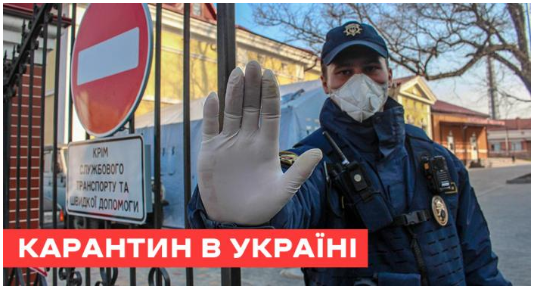 Постанова про посилення карантину порушує конституційні права — правознавецьНаведене завдання можна використати для впровадження елементів медіаграмотності в процес навчання правознавства.Інформації стало дуже багато й тому важливо замислюватися над тим, що  ми дивимось, бачимо, читаємо; важливо вміти  аналізувати та критично сприймати інформацію. Отже, актуальною компетентністю вчителя стає медіаграмотність, якої він повинен навчати й учнів.Орієнтуватися в інформації довкола, розпізнавати дезінформацію та пропаганду може допомогти безкоштовний онлайн-курс «Very Verified: онлайн-курс з медіаграмотності». Курс розроблений міжнародною організацією IREX у партнерстві зі студією онлайн-освіти  EdEra. Його можуть проходити як вчителі, так і учні.В 11-х профільних класах під час карантину вивчаються теми
 розділу 3 «Трудове право України». Доцільним буде проблемне завдання на порівняння положень чинного Кодексу законів про працю України з  проєктом Закону України «Про працю».Під час пошуку в Інтернеті правової інформації доцільно користуватися офіційними інтернет-сайтами:Верховна Рада України: www.president.gov.uaОфіційне інтернет-представництво Президента України: www.president.gov.uaКабінет Міністрів України: www.kmu.gov.uaКонституційний Суд України: www.ccu.gov.uaРада Національної безпеки та оборони України: www.rainbow.gov.ua Міністерство юстиції України: www.minjust.gov.uaМіністерство внутрішніх справ України: www.mvs.gov.uaМіністерство освіти і науки України: www.mon.gov.uaВища рада юстиції України: www.vru.gov.uaОфіс Генерального прокуратура України: www.gp.gov.uaГазета Верховної Ради України «Голос України»: www.golos.com.uaГазета Кабінету Міністрів України «Урядовий кур’єр»: www.ukurier.gov.uaУ разі використання будь-якої інформації з медіа-джерел – ПЕРЕВІРЯЙТЕ її достовірність із застосуванням рекомендацій медіаосвіти.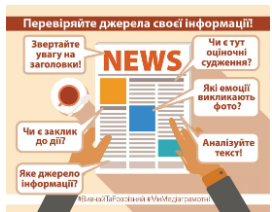 Фото матеріалів проєкту "Вивчай та розрізняй: інфо-медійна грамотність", що виконується Радою міжнародних наукових досліджень та обмінів (IREX) за підтримки Посольств США та Великої Британії, у партнерстві з Міністерством освіти і науки України та Академією Української преси3. Організація самостійної роботи учнів під час дистанційного навчанняДля організації самостійної роботи учнів важливо пояснити їм, яким чином слід працювати з певним правовим матеріалом, надати алгоритм дій. Закріпити теорію допоможе робота з графічним матеріалом (таблиці, схеми тощо).Після опрацювання учнями теоретичного правового матеріалу необхідно  закріпити набуті знання, виконавши практикум, який може складатися із: тестових завдань; вправ для самоконтролю; завдань, у яких треба погодитися або ні з запропонованим твердженням; проблемного питання;  юридичних задач або правових ситуацій, що слід розв’язати;  творчих завдань;  дидактичних рольових  ігор (про які йшла мова вище в  розділі 2).  УВАГА! Під час роботи з правовим матеріалом  учителям та учням необхідно звертати увагу на джерело інформації (авторство, дата публікації, достовірність, особливо в мережі Інтернет). Також  важливим є співвіднесення залученої до навчального процесу інформації з новелами в українському законодавстві. 4. Організація оцінювання навчальних досягнень учнів та зворотного зв’язку з нимиВажливим елементом дистанційного освітнього процесу є оцінювання навчальних досягнень учнів. У період карантину під час дистанційної роботи вона має свою особливість, бо це незвичний для багатьох учнів формат навчання (в Інтернеті важче вчитися). Також неврегульована нормативно-правова база дистанційного оцінювання навчальних досягнень учнів закладів загальної середньої освіти. А ще велике значення має моральний аспект: учитель не завжди може знати, у якому стані знаходиться кожний з його учнів, з якими проблемами він стикається.Виходячи із цього, рекомендуємо частіше застосовувати творчі завдання, а не на відтворення фактичного матеріалу. Важливим є наявність деякої кількості завдань, щоб учень мав право вибору та вибудовував свою власну траєкторію навчання, але слід пам’ятати й про недопустимість перевантаження школярів.Зрозуміло, що навчальні програми вимагають знання фактичного матеріалу й учителю необхідно перевірити його засвоєння (тестова форма оцінювання). Це краще робити за допомогою Google-форми або на сайті проєкту «На Урок».Для оцінювання навичок мислення, презентації своїх думок, внеску учня в дискусію доцільно проводити спостереження, коли вчитель визначається з показниками, які він відслідковуватиме протягом онлайн-уроку (можна заздалегідь підготувати форми для спостереження та оцінювання).У період дистанційного навчання рекомендуємо застосовувати накопичувану систему оцінювання за різні види роботи в балах, кратних 12. При цьому важливо заздалегідь озвучувати форму роботи та кількість балів за неї, щоб учні мали можливість вибору, корекції балів, і мали мотивацію до  прогресу. Після закінчення карантину вчитель зможе перевести отриману суму балів у 12-бальну систему.Доречною також буде така форма оцінювання, як електронне або паперове портфоліо учня (до якого збираються всі творчі роботи) та самооцінювання, коли заповнюється спеціальна форма (наприклад, оцінка участі в малій групі).В онлайн-режимі учні в парі можуть обмінятися своїми роботами й таким чином здійснити взаємооцінку.Стосовно школярів, у яких відсутня можливість працювати дистанційно, оцінювання варто провести після відновлення очного навчання.Під час дистанційного навчання важливо не тільки проводити оцінювання навчальних досягнень учнів, але й організувати зворотний зв’язок. Це можуть бути анкети, онлайн-опитування, у яких учні відповідають, що нового вони отримали для себе, над чим ще треба поміркувати, що сподобалося, а що – ні.Можна створити віртуальну дошку досягнень, на якій розміщувати кращі творчі роботи.І дуже важливим під час дистанційного навчання  є виділення часу на індивідуальне спілкування з учнями в зручний для них і вчителя спосіб. Усі завдання, виконані учнями самостійно,  мають бути проаналізовані та оцінені вчителем. Після відновлення освітнього процесу в кожному класі необхідно буде обов’язково провести урок застосування знань, умінь і навичок із тем, вивчених за технологією дистанційного навчання, а також врахувати творчі роботи учнів, які вони робили самостійно під час дистанційної роботи та оформлювали власне портфоліо (за умови використання учителем такої форми оцінювання).Шановні вчителі! Питання та побажання можна направити за електронною адресою center_ekspert@ukr.net